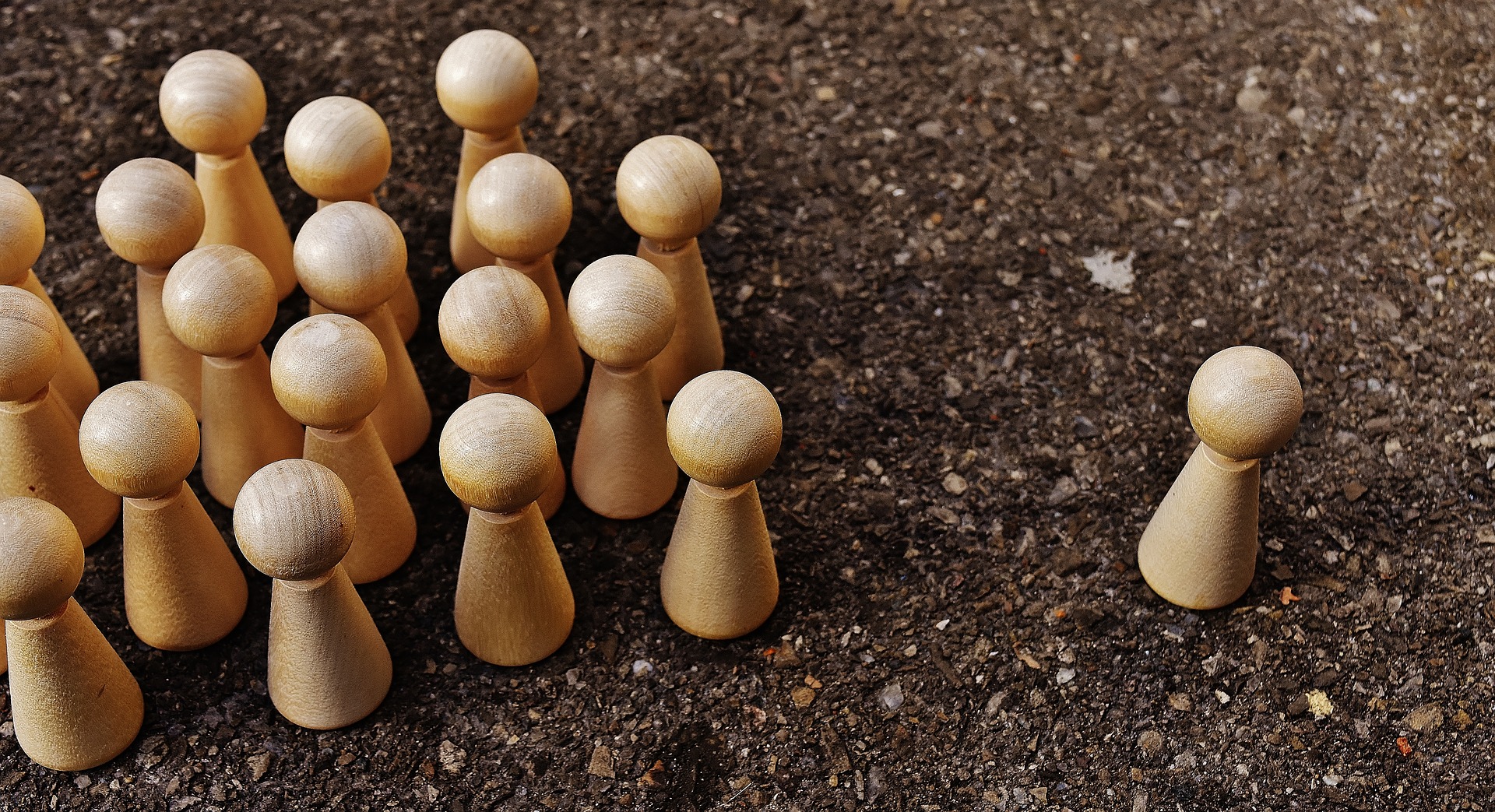 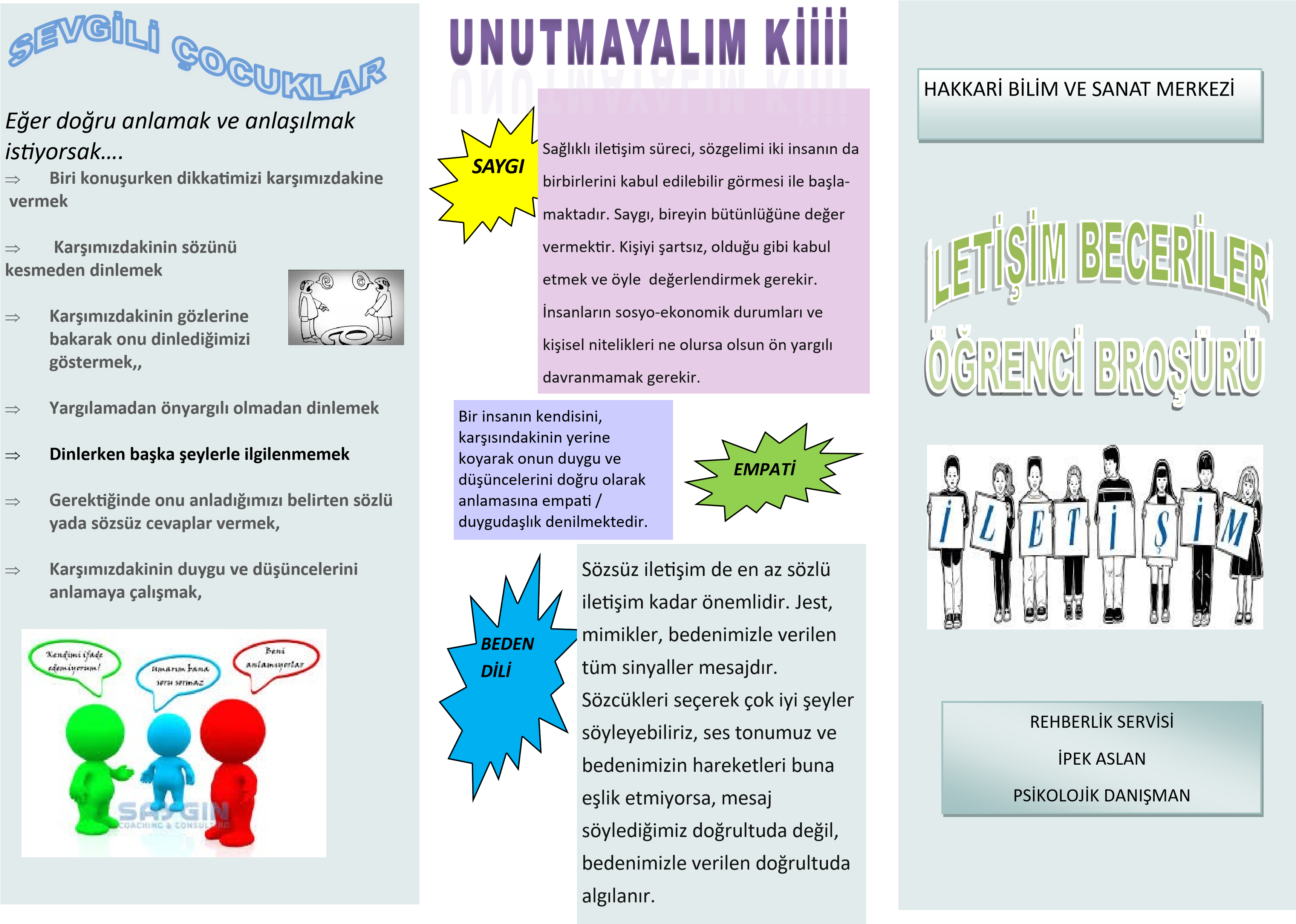 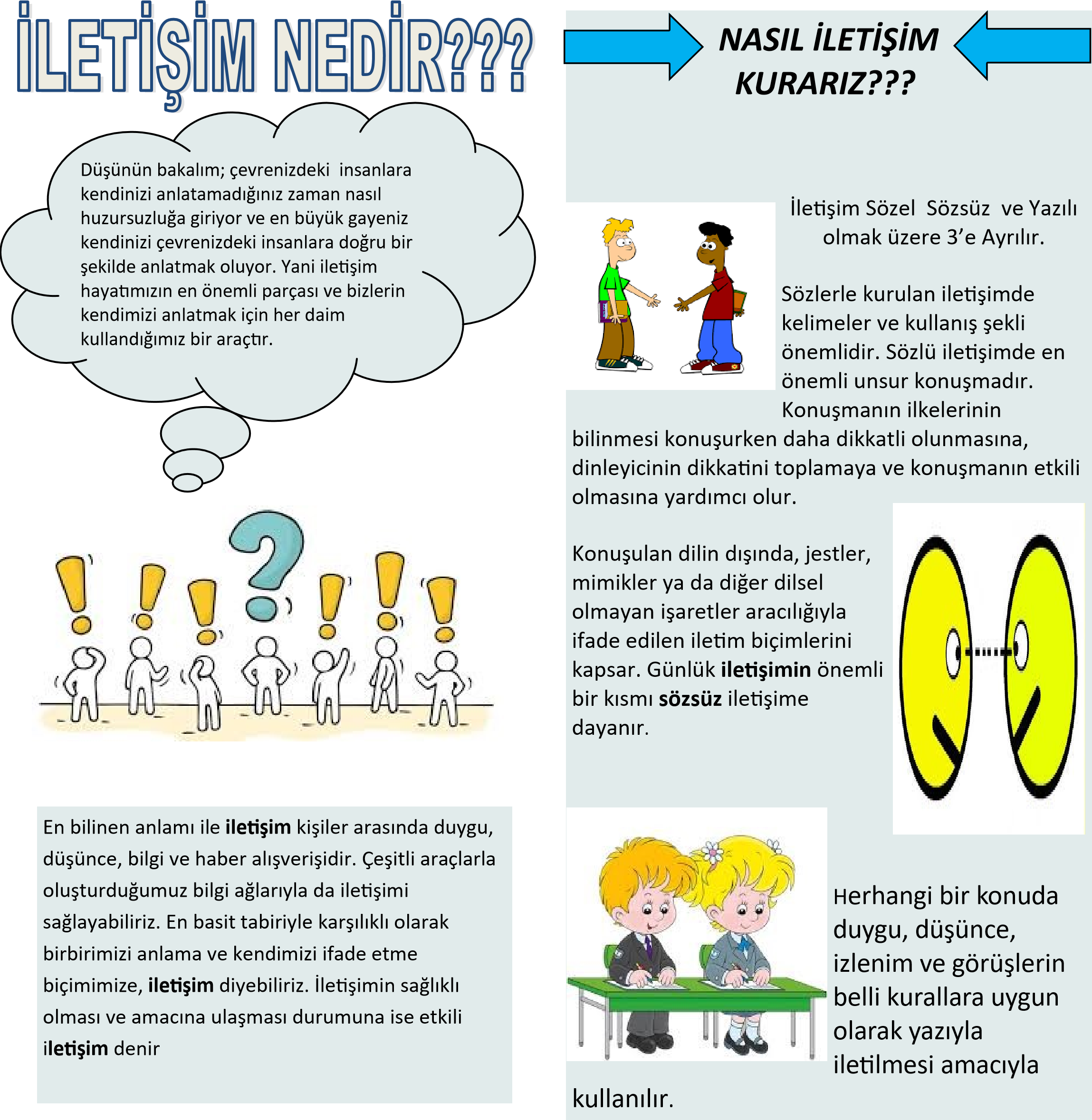 		SEVGİLİ ÇOCUKLAR EĞER SİZ   RKADAŞLARINIZLA  	 KONUŞURKEN……. Göz temasından kaçınıyorsanız Sözleriniz ve yüz ifadeleriniz arasında         dengesizlik oluyorsa, 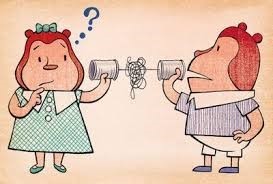 Arkadaşınız                 konuşurken saate          bakıyorsanız, Arkadaşınıza emir          vererek konuşuyorsanız, kadaşınızın konuştuğu konuyu değiştirmeye çalışıyorsanız, Arkadaşınızı tehdit şeklinde konuşuyorsanız, İsim takıp alay ediyorsanız Arkadaşınızın sizinle iletişim kurmasını          engelliyorsunuz demektir. 